MINUTARIAN FOR WEEK OF NOVEMBER 16, 2020 FROM DG MARK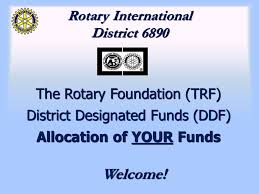 WHAT IS THE ROTARY FOUNDATION’S “DISTRICT DESIGNATED FUND”? At the end of every contribution year, each Rotary district’s contributions to the Annual Fund are divided into two funds. 50%is credited to the District Designated Fund (DDF). The District Designated Fund is allocated by the District to fund the Rotary Foundation programs in which it chooses to participate, such as District Grants, Global Grants, Disaster Response, or Polio! DDF even receives a 100% match from our Foundation when used in a Global Grant. It is this funding formula which truly makes the Rotary Foundation an integral party of Rotary International in our communities.WHAT TYPES OF ROTARY FOUNDATION RECOGNITION EXIST FOR CLUBS? 100 Percent Paul Harris Fellow Club: Rotary Clubs in which 100 percent of all dues paying members are Paul Harris Fellows receive special recognition from the Rotary Foundation. Qualifying Rotary Clubs receive a special club recognition banner and join an elite group of clubs. Once a club reaches 100 percent PHF status, the District Governor or Rotary Foundation chair must request the recognition from The Rotary Foundation. This recognition is a one-time-only award, but the intent is that the club will maintain its membership at the 100% Paul Harris Fellow level. 100 Percent Foundation Giving Club Banner: This banner is awarded to clubs that achieve an average of $100 in per capita giving and 100 percent participation, with every dues paying member contributing at least $25 to any or all of the following during the Rotary year: Annual Fund, PolioPlus Fund, approved global grants, or Endowment Fund. 100 Percent Every Rotarian Every Year Club Banner: Rotary clubs must achieve a minimum Annual Fund contribution of $100 per capita during the Rotary year, and every dues paying member must personally contribute at least $25 to the Annual Fund during the year. The Trustees of The Rotary Foundation also present club recognition banners each year to the three Rotary Clubs in each District with the highest per capita in Annual Fund Giving. 100% Paul Harris Society Club Banner: This recognition is awarded to clubs in which every dues-paying member has contributed a minimum of $1,000 to the Annual Fund, the PolioPlus Fund, or an approved global grant during the Rotary year. Will your club be recognized by The Rotary Foundation this year? Yours in Rotary - DG Mark